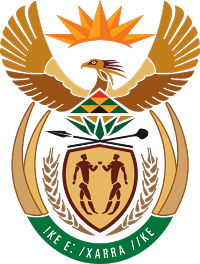 MINISTRY FOR COOPERATIVE GOVERNANCE AND TRADITIONAL AFFAIRS                                                                                                                                    REPUBLIC OF SOUTH AFRICANATIONAL ASSEMBLYQUESTIONS FOR WRITTENQUESTION NUMBER 2017/536DATE OF PUBLICATION: 10 MARCH 2017Mr K J Mileham (DA) to ask the Minister of Cooperative Governance and Traditional Affairs:What is the total number of war rooms that the MEC for Cooperative Governance and Traditional Affairs in the Eastern Cape has instructed that must be established;What are the costs associated with the (a) establishment and (b) operation of the specified war rooms?ReplyThe total number of war rooms that the MEC for Cooperative Governance and                              Traditional Affairs (COGTA) in the Eastern Cape has instructed the province to establish is 600 in total. To date, 371 war rooms have been established. The table below indicates the number of war rooms established in all district municipalities in the province: The War Room model does not impose additional financial burden on municipalities. The war room model is designed in such a way that municipalities utilise existing resources for their establishment and operation. For example, War Rooms are housed in Community halls or public institutions. Members of the War rooms’ executive are not entitled to any form of remuneration as they are already in the government pay roll e.g. Councillors and Community Development Workers (CDWs) are already paid by government.  In terms of working tools, councillors utilise their tools supplied by municipalities and CDWs use working tools supplied by COGTA. In terms of support, COGTA and Office of the Premier (OTP) utilise their resources to support municipalities through workshops, training etc. So far municipalities have not incurred expenses;In terms of administration, the CDW becomes the administrator of a war room and no funds are incurred by municipalities. Municipality Total number to be established Number established to date Joe Gqabi4542Alfred Nzo10177Sara Baartman 7358OR Tambo14669Amatole11851 Chris Hani 11774Total600371